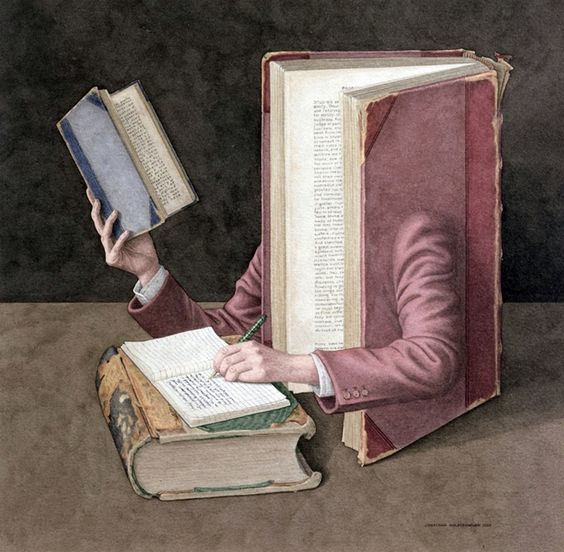 Are you a junior history major thinking about writing a thesis?FELLOWSHIPS FOR SENIOR THESIS RESEARCH IN EUROPERising seniors who are history majors have the chance to conduct 4-6 weeks of archival research for their senior theses in Europe!Topics of past projects include European, South Asian, Caribbean, and African history.Grants of up to $4,500 are open to selected history majors at Barnard, GS, and CC.All history majors are invited to attend our spring 2019 workshops:Feb 22 • Archival Research and Library Skills Session • 11-12.30pm, Butler Library Room 308Get assistance from library subject specialists on making a start with researchFeb 25 • Prospectus Workshop • 5.00 pm, Fayerweather 411Learn how to write a great project proposal with graduate student Roslyn DublerMarch 11 • Office Hours and Questions • 3.30-5.30 pm, Graduate Lounge Level Six FayerweathrAsk any questions about your application or your project with graduate student Roslyn DublerPlease email Roslyn Dubler (red2147@columbia.edu) for information.Applications will be due on March 29, 2019